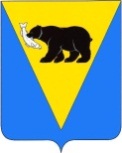 ПОСТАНОВЛЕНИЕАДМИНИСТРАЦИИ УСТЬ-БОЛЬШЕРЕЦКОГО МУНИЦИПАЛЬНОГО РАЙОНА от         08.12.2015       № ___545____О внесении изменений в муниципальную программу «Поддержка коренных малочисленных народов Севера, Сибири и Дальнего Востока, зарегистрированных и проживающих на территории Усть-Большерецкого муниципального района, на 2015 год», утвержденную постановлением Администрации Усть-Большерецкого муниципального района Камчатского края от 30.01.2015 № 21  	В целях уточнения состава Конкурсной комиссии по рассмотрению документов и распределению субсидий в рамках реализации мероприятий муниципальной программы «Поддержка коренных малочисленных народов Севера, Сибири и Дальнего Востока, зарегистрированных и проживающих на территории Усть-Большерецкого муниципального района, на 2015 год» (далее – Конкурсная комиссия), Администрация Усть-Большерецкого муниципального районаПОСТАНОВЛЯЕТ:Внести в муниципальную программу «Поддержка коренных малочисленных народов Севера, Сибири и Дальнего Востока, зарегистрированных и проживающих на территории Усть-Большерецкого муниципального района, на 2015 год», утвержденную постановлением Администрации Усть-Большерецкого муниципального района Камчатского края от 30.01.2015 № 21 следующие изменения:в Приложение № 1 к Порядку предоставления субсидий некоммерческим организациям – общинам коренных малочисленных народов Севера, Сибири и Дальнего Востока, зарегистрированных и проживающих в Усть-Большерецком муниципальном районе, на приобретение оборудования и инвентаря:а) вывести из состава Конкурсной комиссии Кравченко Татьяну Борисовну – главного специалиста-эксперта отдела прогнозирования и экономического анализа в составе Управления экономической политики Администрации Усть-Большерецкого муниципального района, секретаря Конкурсной комиссии;б) ввести в состав Конкурсной комиссии Богатыреву Яну Владимировну – главного специалиста-эксперта отдела прогнозирования и экономического анализа в составе Управления экономической политики Администрации Усть-Большерецкого муниципального района, секретаря Конкурсной комиссии.Управлению делами Администрации Усть-Большерецкого муниципального района обнародовать настоящее постановление и разместить на официальном сайте Администрации Усть-Большерецкого муниципального района в информационно-телекоммуникационной сети «Интернет».Настоящее постановление вступает в силу после дня его обнародования и распространяется  на правоотношения, возникшие с 01.12.2015 года.Контроль за исполнением настоящего постановления возложить на заместителя Главы Администрации Усть-Большерецкого муниципального района В.И. Логинова.Глава АдминистрацииУсть-Большерецкого муниципального района                                                                                К.Ю. Деникеев